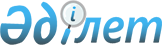 О корректировке показателей республиканского бюджета на 2014 годПостановление Правительства Республики Казахстан от 18 сентября 2014 года № 984      Примечание РЦПИ!

      Вводится в действие с 1 января 2014 года

      В соответствии со статьей 111 Бюджетного кодекса Республики Казахстан от 4 декабря 2008 года Правительство Республики Казахстан ПОСТАНОВЛЯЕТ:



      1. Осуществить корректировку показателей республиканского бюджета на 2014 год согласно приложению к настоящему постановлению.



      2. Внести в постановление Правительства Республики Казахстан от 12 декабря 2013 года № 1329 "О реализации Закона Республики Казахстан "О республиканском бюджете на 2014 - 2016 годы" следующие изменения и дополнения:



      в приложении 1 к указанному постановлению:



      в графе "2014 год":



      в функциональной группе 2 "Оборона":



      цифры "48282916" заменить цифрами "48264716";



      по администратору "678 Республиканская гвардия Республики Казахстан":



      цифры "18200" заменить цифрой "0";



      в программе "002 Программа развития Республиканской гвардии":



      цифры "18200" заменить цифрой "0";



      в строке "Прочие" цифры "18200" заменить цифрой "0";



      в строке "Военный городок бригады Республиканской гвардии Республики Казахстан", г. Астана" цифры "18200" заменить цифрой "0";



      в графе "2014 год":



      в функциональной группе 3 "Общественный порядок, безопасность, правовая, судебная, уголовно-исполнительная деятельность":



      цифры "37217518" заменить цифрами "37235718";



      по администратору "680 Служба охраны Президента Республики Казахстан":



      цифры "4859657" заменить цифрой "0";



      в программе "002 программа развития Службы охраны президента Республики Казахстан":



      цифры "4859657" заменить цифрой "О";



      в строке "Прочие" цифры "4859657" заменить цифрой "О";

      в строке "Программа развития Службы охраны Президента Республики Казахстан" цифры "4859657" заменить цифрой "О";



      после строки "Программа развития Службы охраны Президента Республики Казахстан 4859657, 1629237," дополнить администратором следующего содержания:      "                                                       ".



      3. Министерству финансов Республики Казахстан совместно с заинтересованными администраторами республиканских бюджетных программ внести изменения и дополнения в сводный план финансирования по обязательствам и платежам на соответствующий год.



      4. Администраторам республиканских бюджетных программ в месячный срок с момента подписания настоящего постановления внести соответствующие изменения и дополнения в стратегические планы и бюджетные программы.



      5. Настоящее постановление вводится в действие с 1 января 2014 года.      Премьер-Министр

      Республики                                 К. Масимов

Приложение         

к постановлению Правительства

Республики Казахстан    

от 18 сентября 2014 года № 984

           Корректировка показателей республиканского бюджета на 2014 год

                                                      тыс. тенге
					© 2012. РГП на ПХВ «Институт законодательства и правовой информации Республики Казахстан» Министерства юстиции Республики Казахстан
				681Служба государственной охраны Республики Казахстан4 877 857002Программа развития Службы государственной охраны Республики Казахстан4 877 857в том числе инвестиционные проекты:Прочие4 877 857Программа развития Службы государственной охраны Республики Казахстан4 877 857Функциональная группаФункциональная группаФункциональная группаНаименованиеИзменения

(+, -)АдминистраторАдминистраторПрограмма11123II. Затраты02Оборона-8 281 466678Республиканская гвардия Республики Казахстан-8 281 466001Участие в обеспечении безопасности охраняемых лиц, объетов и в выполнении церемониальных ритуалов-8 263 266002Программа развития Республиканской гвардии-18 2003Общественный порядок, безопасность, правовая, судебная, уголовно-исполнительная деятельность8 281 466410Комитет национальной безопасности Республики Казахстан-135 767001Обеспечение национальной безопасности-135 767680Служба охраны Президента Республики Казахстан-14 707 222001Обеспечение безопасности Глав государств и отдельных должностных лиц-9 847 565002Программа развития Службы охраны Президента Республики Казахстан-4 859 657681Служба государственной охраны Республики Казахстан23 124 455001Обеспечение безопасности охраняемых лиц и объектов18 246 598002Программа развития Службы государственной охраны Республики Казахстан4 877 857